Limburg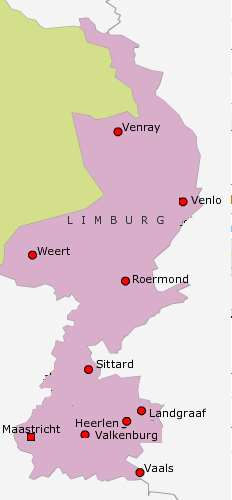 